 Schema di domanda (da redigere in carta libera)Al Comune di Samassi Servizio PersonaleVia Municipio n. 109030 SAMASSIIl sottoscritto/a________________________________________________________________visto l’avviso di mobilità volontaria esterna per la copertura di n. 1 posto vacante a tempo pieno e indeterminato di “Istruttore Tecnico”, cat. C, interamente riservato a dipendenti di amministrazioni pubbliche di cui all’art. 1, comma 2 del D.Lgs n. 165/2001 ed appartenenti alle categorie delle persone disabili di cui all’art. 1, comma 1, legge n. 68/1999CHIEDEdi essere ammesso a partecipare alla procedura di mobilità volontaria ai sensi dell’articolo 30 del D.lgs. n. 165/2001, per la copertura d tempo pieno e indeterminato di n. 1 posto di  “Istruttore Tecnico”, Cat. C, CCNL comparto Regioni – Autonomie Locali.A tal fine, ai sensi dell’art. 46 e 47 del D.P.R. 445/2000, consapevole delle conseguenze e delle sanzioni penali previste dagli art. 75 e 76 del suddetto D.P.R. derivanti da dichiarazioni false e mendaci dichiara:a) 	di essere nato/a a ______________________________ Prov ____ il ___/___/________ - Codice Fiscale _____________________________________________________________;b) 	di essere residente nel Comune di ______________________________ CAP _____ Prov ____ Via __________________________________________________________ n. __________ tel. _______/______________________ Cell. ____________________________________ indirizzo e-mail _____________________________________________________________ PEC (posta elettronica certificata) _________________________________di essere domiciliato in (indicare solo se diverso dalla residenza):Via ________________________________________ n. _________ Comune di ____________________________________________ C.A.P. ____________ Prov. _____; c)	(*) stato civile _____________________________________________________________;d)	(*) di avere n. _______ figlio/i a carico di anni ____________________________________;e)	di essere in possesso del seguente titolo di studio di istruzione secondaria superiore     Diploma di Geometra         Perito edile        altro (specificare): _______________________conseguito nell’anno __________ presso l’Istituto _________________________________ di ___________________________ con votazione ________________;f)	di essere in possesso del seguente ulteriore titolo di studio superiore coerente al posto ricoprire ed assorbente il titolo richiesto:Diploma di Laurea_________________ in ____________________________ conseguita in data ___________ presso ___________________________________ con votazione _____________; g)         di essere in possesso dei seguenti titoli culturali /professionali coerenti al posto da ricoprire (es. master, specializzazione, abilitazioni, ecc.): ___________________________________;h)	di conoscere almeno una lingua straniera nonché l’uso delle apparecchiature e degli applicativi informati più diffusi così come espresso nell’allegato Curriculum Vitae;i)	di appartenere alla categoria _______________ delle persone disabili previste dall’art. 1, comma 1, delle legge 12.03.1999 n. 68;j)	di essere stato assunto, ai sensi della legge 68/1999, in data ______________, dalla seguente Pubblica Amministrazione _______________________________________ e di aver superato il periodo di prova;k)	di essere dipendente a tempo indeterminato della seguente Pubblica Amministrazione ___________________________________ dal ________________ ad oggi;l)   	che l’ente di appartenenza ha sede di lavoro in _______________________;m)      di essere inquadrato nella categoria/livello ________________________ posizione economica ______________ profilo professionale  ________________________________________;n)      	di prestare servizio presso il Settore/Ufficio _______________________________________e di svolgere le seguenti attività lavorative ________________________________________o)	di essere dipendente a tempo indeterminato del suddetto Ente:(contrassegnare con una X solo i campi che interessano) □ a tempo pieno□ part-time al ____% di tipo □ orizzontale; □ verticale; □ mistoe di accettare la trasformazione del rapporto di lavoro da tempo parziale a tempo pienop)        	quanto al rilascio del consenso/nulla-osta per il trasferimento per mobilità da darsi dalla Amministrazione di provenienza: (contrassegnare con una X solo i campi che interessano) di essere già in possesso del consenso/nulla-osta incondizionato per l’eventuale trasferimento tramite l’istituto della mobilità, rilasciato in data ___________________ di cui si allega copia;di aver chiesto il consenso/nulla-osta e di non averlo ancora ottenuto, riservandosi di produrlo entro i termini prescritti nell’avviso di indizione della procedura di cui trattasi;q)	di aver prestato servizio presso i seguenti Enti della Pubblica Amministrazione (ripetere i campi               sotto indicati per ogni datore di lavoro):Ente/Azienda _______________________________________________________________ natura del rapporto ________________________________________ dal _______________ al ______________ causa risoluzione _____________________________________________ufficio di assegnazione ______________________ mansioni ________________________;r) 	(*) di voler partecipare alla presente procedura per il/i seguente/i motivo/i:  	_____________________________________________________________s)  	di non aver riportato condanne penali e di non aver in corso procedimenti penali;t)	di non avere riportato sanzioni disciplinari negli ultimi due anni e di non avere in corso             procedimenti disciplinari;u)	di aver preso visione e di accettare in modo pieno ed incondizionato le disposizioni dell’avviso,             approvato con determinazione n. ____ del __________;v) 	che le informazioni contenute nella presente domanda e nell’allegato Curriculum Vitae corrispondono al vero ai sensi dell’art. 76 del D.P.R. 445/2000w)	di avere bisogno, ai fini dello svolgimento della procedura, dei seguenti ausili:	________________________________________________________Il/la sottoscritto/a dichiara inoltre:- di essere informato/a, ai sensi e per gli effetti del D.Lgs. n.196/2003, che i dati personali, anche sensibili, raccolti sono obbligatori (salvo quelli facoltativi contrassegnati con l’asterisco *) per il corretto svolgimento della presente procedura e saranno trattati, con strumenti manuali e/o informatici e con modalità cartacee e/o informatiche, esclusivamente per le finalità ed attività istituzionali dell’Ente ed in particolare ai fini per i quali la presente dichiarazione viene resa, così come espresso all’art. 7 dell’avviso;- di voler ricevere eventuali comunicazioni inerenti la presente procedura, ad esclusione di quelle per le quali l’avviso prevede esclusivamente la pubblicazione nel sito web dell’amministrazione e/o nell’Albo Pretorio online dell’Ente, all’indirizzo di posta elettronica: ___________________________________.Allega alla presente:curriculum vitaecopia fotostatica non autenticata di un documento di identità in corso di validità;consenso/nulla osta incondizionato al trasferimento rilasciato dall’ente di appartenenza oppure copia della richiesta di rilascio del nulla osta presentata all’ente di appartenenza in data ____________.Luogo e data __________________ 					  Firma del candidato (per esteso e leggibile)________________________________         (non è richiesta l’autenticazione di firma)Schema MODELLO CURRICULUM  VITAEFormato europeo per il curriculum vitae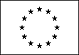 Informazioni personaliNome[Cognome, Nome, e, se pertinente, altri nomi ]Indirizzo[ Numero civico, strada o piazza, codice postale, città, paese ]TelefonoFaxE-mailNazionalitàData di nascita[ Giorno, mese, anno ]Esperienza lavorativa• Date (da – a) [ Iniziare con le informazioni più recenti ed elencare separatamente ciascun impiego pertinente ricoperto. ]• Nome e indirizzo del datore di lavoro• Tipo di azienda o settore• Tipo di impiego• Principali mansioni e responsabilitàIstruzione e formazione• Date (da – a)[ Iniziare con le informazioni più recenti ed elencare separatamente ciascun corso pertinente frequentato con successo. ]• Nome e tipo di istituto di istruzione o formazione• Principali materie / abilità professionali oggetto dello studio• Qualifica conseguita• Livello nella classificazione nazionale (se pertinente)Capacità e competenze personaliAcquisite nel corso della vita e della carriera ma non necessariamente riconosciute da certificati e diplomi ufficiali.Madrelingua[ Indicare la madrelingua ]Altre lingua[ Indicare la lingua ]• Capacità di lettura[ Indicare il livello: eccellente, buono, elementare. ]• Capacità di scrittura[ Indicare il livello: eccellente, buono, elementare. ]• Capacità di espressione orale[ Indicare il livello: eccellente, buono, elementare. ]Capacità e competenze relazionaliVivere e lavorare con altre persone, in ambiente multiculturale, occupando posti in cui la comunicazione è importante e in situazioni in cui è essenziale lavorare in squadra (ad es. cultura e sport), ecc.[ Descrivere tali competenze e indicare dove sono state acquisite. ]Capacità e competenze organizzative  Ad es. coordinamento e amministrazione di persone, progetti, bilanci; sul posto di lavoro, in attività di volontariato (ad es. cultura e sport), a casa, ecc.[ Descrivere tali competenze e indicare dove sono state acquisite. ]Capacità e competenze tecnicheCon computer, attrezzature specifiche, macchinari, ecc.[ Descrivere tali competenze e indicare dove sono state acquisite. ]Capacità e competenze artisticheMusica, scrittura, disegno ecc.[ Descrivere tali competenze e indicare dove sono state acquisite. ]Altre capacità e competenzeCompetenze non precedentemente indicate.[ Descrivere tali competenze e indicare dove sono state acquisite. ]Patente o patentiUlteriori informazioni[ Inserire qui ogni altra informazione pertinente, ad esempio persone di riferimento, referenze ecc. ]Allegati[ Se del caso, enumerare gli allegati al CV. ]                                                                                      FIRMA